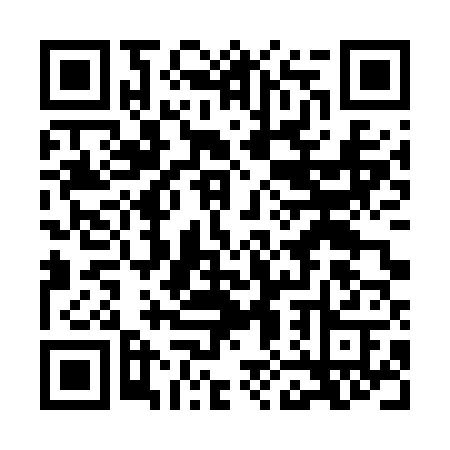 Ramadan times for Countryside Village, Montana, USAMon 11 Mar 2024 - Wed 10 Apr 2024High Latitude Method: Angle Based RulePrayer Calculation Method: Islamic Society of North AmericaAsar Calculation Method: ShafiPrayer times provided by https://www.salahtimes.comDateDayFajrSuhurSunriseDhuhrAsrIftarMaghribIsha11Mon6:216:217:451:354:477:267:268:5012Tue6:196:197:431:354:487:277:278:5213Wed6:166:167:411:344:487:297:298:5314Thu6:146:147:391:344:497:307:308:5515Fri6:126:127:371:344:507:327:328:5616Sat6:106:107:351:344:517:337:338:5817Sun6:086:087:331:334:527:357:359:0018Mon6:066:067:311:334:537:367:369:0119Tue6:046:047:291:334:547:377:379:0320Wed6:026:027:271:324:547:397:399:0421Thu5:595:597:251:324:557:407:409:0622Fri5:575:577:231:324:567:427:429:0723Sat5:555:557:211:324:577:437:439:0924Sun5:535:537:191:314:587:457:459:1125Mon5:515:517:171:314:587:467:469:1226Tue5:485:487:151:314:597:477:479:1427Wed5:465:467:131:305:007:497:499:1628Thu5:445:447:111:305:017:507:509:1729Fri5:425:427:091:305:017:527:529:1930Sat5:395:397:071:295:027:537:539:2131Sun5:375:377:051:295:037:557:559:221Mon5:355:357:031:295:047:567:569:242Tue5:335:337:011:295:047:577:579:263Wed5:305:306:591:285:057:597:599:274Thu5:285:286:571:285:068:008:009:295Fri5:265:266:551:285:068:028:029:316Sat5:235:236:531:275:078:038:039:337Sun5:215:216:511:275:088:048:049:348Mon5:195:196:491:275:088:068:069:369Tue5:165:166:471:275:098:078:079:3810Wed5:145:146:451:265:108:098:099:40